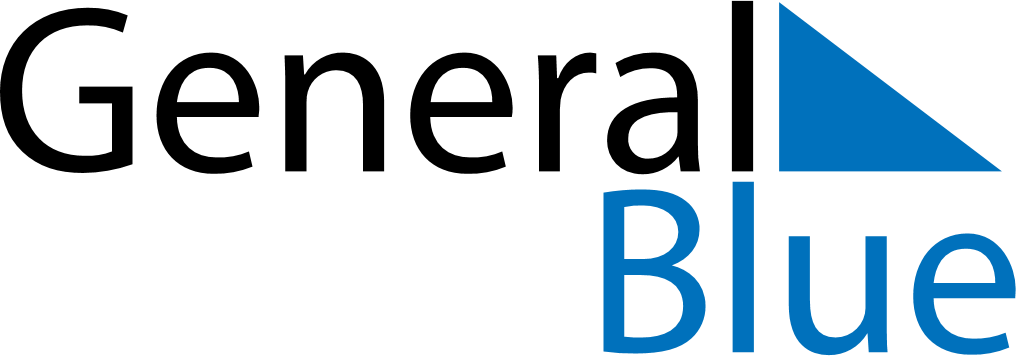 September 2019September 2019September 2019September 2019BermudaBermudaBermudaMondayTuesdayWednesdayThursdayFridaySaturdaySaturdaySunday123456778Labour Day9101112131414151617181920212122232425262728282930